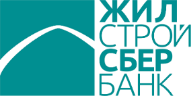 "Отбасы банк" АҚ "ТҚЖБ-ONLINE" жүйесі арқылы заңды тұлғаларға (олардың филиалдары мен өкілдіктеріне), жеке кәсіпкерлерге, жеке нотариустарға, жеке сот орындаушыларына, адвокаттарға, кәсіби медиаторларға электрондық банк қызметтерін ұсыну ережесінің № 1 қосымшасы (10.10.2023 ж. №159 БШ редакциясында жазылды)"ТҚЖБ-ONLINE" жүйесінде электрондық банк қызметтерін көрсету туралы шарттың Стандартты талаптарына қосылу және "ТҚЖБ-ONLINE" жүйесіне қосу туралыӨТІНІШ/ЗАЯВЛЕНИЕо присоединении к Стандартным условиям Договора о предоставлении электронных банковских услуг в системе "ТҚЖБ-ONLINE" и о подключении к системе "ТҚЖБ-ONLINE""ТҚЖБ-ONLINE" жүйесінде электрондық банктік қызметтерді көрсету туралы шарттың Cтандартты талаптарына сәйкес Клиент Банкке төменде жазылған ақпарат негізінде жүйеге қосуға және жүйені пайдаланушылардың құқықтарын тағайындауға уәкілеттік береді./В соответствии со Стандартными условиями договора о предоставлении электронных банковских услуг в системе "ТҚЖБ-ONLINE" Клиент уполномочивает Банк на основании нижеизложенной информации подключить к системе и произвести назначение прав пользователей системы.I-ПАЙДАЛАНУШЫ/ПОЛЬЗОВАТЕЛЬ IТөлем тапсырмаларына қол қою құқығы қолдардың және мөр бедерінің үлгілері бар карточкаға (клиентте мөр болған кезде) сәйкес келуге тиіс. Құжаттарға қол қою үшін Қазақстан Республикасының Ұлттық куәландыру орталығында ЭЦҚ кілттерін шығару талап етіледі./Право подписи платежных поручений должно соответствовать карточке с образцами подписей и оттиска печати (при наличии у Клиента печати). Для подписания документов требуется выпуск ключей ЭЦП в Национальном удостоверяющем центре Республики Казахстан.II- ПАЙДАЛАНУШЫ/ПОЛЬЗОВАТЕЛЬ IIПраво подписи платежных поручений должно соответствовать карточке с образцами подписей и оттиска печати (при наличии у Клиента печати). Для подписания документов требуется выпуск ключей ЭЦП в Национальном удостоверяющем центре Республики Казахстан./Төлем тапсырмаларына қол қою құқығы қолдардың және мөр бедерінің үлгілері бар карточкаға (клиентте мөр болған кезде) сәйкес келуге тиіс. Құжаттарға қол қою үшін Қазақстан Республикасының Ұлттық куәландыру орталығында ЭЦҚ кілттерін шығару талап етіледі.III – ПАЙДАЛАНУШЫ/ПОЛЬЗОВАТЕЛЬ IIIПраво подписи платежных поручений должно соответствовать карточке с образцами подписей и оттиска печати (при наличии у Клиента печати). Для подписания документов требуется выпуск ключей ЭЦП в Национальном удостоверяющем центре Республики Казахстан./ Төлем тапсырмаларына қол қою құқығы қолдардың және мөр бедерінің үлгілері бар карточкаға (клиентте мөр болған кезде) сәйкес келуге тиіс. Құжаттарға қол қою үшін Қазақстан Республикасының Ұлттық куәландыру орталығында ЭЦҚ кілттерін шығару талап етіледі.Осы арқылы Клиент/Настоящим Клиент:"ҚБҚ-ТҚЖБ" жүйесі арқылы электрондық банк қызметтерін көрсеткені үшін комиссияны №____ ағымдағы шоттан акцептсіз есептен шығаруға келісім береді./Дает согласие на безакцептное списание комиссии за предоставление электронных банковских услуг посредством системы "ДБО – ТҚЖБК" с текущего счета № _______________________________________.Осы өтініште қамтылған мәліметтер оған қол қойылған күні дұрыс болып табылатынын растайды. Олар өзгерген жағдайда, Клиент бұл туралы банкке жазбаша хабарлауға міндеттенеді./Подтверждает, что сведения, содержащиеся в данном заявлении, являются достоверными на дату его подписания. В случае их изменения, Клиент обязуется письменно уведомить об этом Банк."_____" ____________202__г.М.О. (болған жағдайда)/М.П. (при наличии)        Банк белгілері/Отметки БанкаҚазақстан Республикасы Азаматтық кодексінің 389-бабына, осы қосылу туралы өтінішке сәйкес Клиент "Отбасы банк" АҚ заңды тұлға (оның филиалдары мен өкілдіктері), жеке кәсіпкерлер, жеке нотариустар, жеке сот орындаушылары, адвокаттар мен кәсіби медиаторлар үшін "ТҚЖБ-ONLINE" жүйесінде электрондық банк қызметтерін көрсету туралы шарттың Стандартты талаптарының шарттарын (бұдан әрі-Шарт), Банктің www.hcsbk.kz  мекенжайы бойынша интернет-ресурсында орналастырылған редакцияда қол қойылған күнгі жағдай бойынша қабылдайды және мұны растайды:1) шарт оқылды, Клиент толық көлемде, қандай да бір ескертулерсіз және қарсылықтарсыз қабылдады, клиенттің ақылға қонымды түсінілетін мүдделерін негізге ала отырып, қабылданбайтын клиент үшін қандай да бір ауыртпалық талаптарды қамтымайды;2) Осы қосылу туралы өтініш Шартпен жиынтығында электрондық банк қызметтерін ұсыну шарты болып табылады;3) енгізілген өзгерістерді және/немесе толықтыруларды ескере отырып, шартты жаңа редакцияда орналастыру арқылы шартты "Отбасы банк" АҚ www.hcsbk.kz мекенжай бойынша  интернет-ресурсына бір жақты тәртіппен өзгертуге және толықтыруға келісемін;4) Егер банкте қосылу туралы осы өтініш болса, шартты клиент оқымаған/қабылдамағанының дәлелі ретінде Шартта [уәкілетті тұлғалардың] қолының және мөрінің (бар болса) жоқтығына сілтеме жасауға құқығы жоқ;5) "Отбасы банк" АҚ тарифтер, шарт бойынша банк қызметтерін ұсыну талаптары, шарт жасасу үшін қажетті құжаттардың тізбесі, шарт бойынша міндеттемелерді орындамаған жағдайда жауапкершілік пен ықтимал тәуекелдер туралы толық ақпарат берілді.В соответствии со статьей 389 Гражданского кодекса Республики Казахстан, настоящим Заявлением о присоединении Клиент принимает условия Стандартных условий договора о предоставлении электронных банковских услуг в системе "ТҚЖБ-ONLINE" для юридического лица (его филиалов и представительств), индивидуальных предпринимателей, частных нотариусов, частных судебных исполнителей, адвокатов и профессиональных медиаторов в АО "Отбасы банк" (далее – Договор), в редакции, размещенной на Интернет-ресурсе Банка по адресу www.hcsbk.kz по состоянию на день его подписания, и подтверждает, что: (изменен в редакции согласно решению Правления от 17.03.2021г., протокол № 40)1) Договор прочитан, принят Клиентом в полном объеме, без каких-либо замечаний и возражений, не содержит каких-либо обременительных для Клиента условий, которые, исходя из разумно понимаемых интересов Клиента, не были бы приняты;2) настоящее Заявление о присоединении в совокупности с Договором является Договором предоставления электронных банковских услуг;3) согласен на изменение и дополнение АО "Отбасы банк" Договора в одностороннем порядке путем размещения Договора в новой редакции, с учетом внесенных изменений и/или дополнений, на Интернет-ресурсе АО "Отбасы банк" по адресу www.hcsbk.kz; (изменени в редакции согласно решению Правления от 17.03.2021 г., протокол № 40);4) не вправе ссылаться на отсутствие подписи [уполномоченных лиц] и печати (при наличии) на Договоре, как доказательство того, что Договор не был Клиентом прочитан/принят, если у Банка имеется настоящее Заявление о присоединении;5) АО "Отбасы банк" была предоставлена исчерпывающая информация о тарифах, условиях предоставления банковских услуг по Договору, перечне необходимых документов для заключения Договора, об ответственности и возможных рисках в случае невыполнения обязательств по Договору. (изменен в редакции согласно решению Правления от 17.03.2021 г., протокол № 40).Заңды тұлғалардың (олардың филиалдарының және өкілдіктерінің) жеке кәсіпкерлердің, жекеменшік нотариустардың, жеке сот орындаушылардың, адвокаттардың, кәсіби медиаторлардың және қарапайым серіктестіктердің кешенді банк қызметінің стандартты талаптары шарттарымен таныстым жэне оларды сақтауга міндеттенемін. / Прошу осуществить подключение к системе "ТҚЖБ-ONLINE" и настоящим подтверждаю, что ознакомлен с Правилами и обязуюсь их соблюдать.Заңды тұлғалардың (олардың филиалдарының және өкілдіктерінің) жеке кәсіпкерлердің, жекеменшік нотариустардың, жеке сот орындаушылардың, адвокаттардың, кәсіби медиаторлардың және қарапайым серіктестіктердің кешенді банк қызметінің стандартты талаптары шарттарымен таныстым жэне оларды сақтауга міндеттенемін. / Прошу осуществить подключение к системе "ТҚЖБ-ONLINE" и настоящим подтверждаю, что ознакомлен с Правилами и обязуюсь их соблюдать.Клиент атауы/Наименование КлиентаБСН /БИНЗаңды мекенжайы /Юридический адресҰйым басшысы/Руководитель организациидолжность, ФИОдолжность, ФИОӘрекет ету негізі/действующий на основаниинаименование документа – Устав, доверенность, иной соответствующий документнаименование документа – Устав, доверенность, иной соответствующий документЖСН/ИИНБайланыс телефоны/e-mail /Контактный телефон/e-mail+ 7e-mailТегі /ФамилияЕсімі/ИмяӘкесінің аты/ОтчествоЖСН/ИИНЛауазымы/Должность Байланыс телефоны/e-mail/Контактный телефон/e-mail+ 7e-mailШоттарға қол жеткізу/Доступ к счетам□ Клиенттің барлық шоттары/Все счета Клиента□ Жеке шоттары (№ көрсету)/Отдельные счета (указать №)Құжаттарға электрондық цифрлық қолтаңбамен қол қою/Подписание документов электронно-цифровой подписью□ Тыйым салу/Запретить □Рұқсат ету/Разрешить (укажите право подписи)Жалғыз қолы/Единственная подпись Қол қою құқығы жоқ пайдаланушы/Пользователь без права подписи 1-ші қолы/1-ая подпись	2-ші қолы/2-ая подпись Тегі/ФамилияЕсімі/ИмяӘкесінің аты/ОтчествоЖСН/ИИНЛауазымы/Должность Байланыс телефоны/e-mail/ Контактный телефон/e-mail+ 7e-mailШоттарға қол жеткізу/Доступ к счетам□ Клиенттің барлық шоттары/Все счета Клиента□  Жеке шоттары/Отдельные счета (указать №)Құжаттарға электрондық цифрлық қолтаңбамен қол қою/Подписание документов электронно-цифровой подписью□ Тыйым салу/Запретить □ Рұқсат ету/Разрешить (укажите право подписи)Жалғыз қолы/Единственная подпись Қол қою құқығы жоқ пайдаланушы/Пользователь без права подписи 1-ші қолы/1-ая подпись	2-ші қолы/2-ая подпись Тегі/ФамилияЕсімі/ИмяӘкесінің аты/ОтчествоЖСН/ИИНЕсімі/Должность Лауазымы/Контактный телефон/e-mail+ 7e-mailБайланыс  телефоны/Доступ к счетам□ Клиенттің барлық шоттары/Все счета Клиента□ Отдельные счета (указать №)Шоттарға қол жеткізу/Подписание документов электронно-цифровой подписью□ Тыйым салу/Запретить □ Рұқсат ету/Разрешить (укажите право подписи)Жалғыз қолы/Единственная подпись Қол қою құқығы жоқ пайдаланушы/Пользователь без права подписи 1-ші қолы/1-ая подпись	2-ші қолы/2-ая подпись Басшы/Руководитель:____________________________________________________________________________________________________аты-жөні, лауазымы /Должность, Ф.И.О. руководителянегізінде әрекет етеді/действующего на основании ________________________________________________________Құжат атауы – Жарғы, сенімхат, өзге де тиісті құжат/наименование документа – Устав, доверенность, иной соответствующий документӨтінішті қабылдады және тексерді (оның ішінде клиенттің қолы мен мөрін қол қою үлгілері бар карточкамен (клиенттің мөрі болған кезде) салыстырып тексерді)/Заявление принял (а) и проверил (а) (в том числе сверил(а) подписи и печать Клиента с карточкой с образцами подписей (при наличии у Клиента печати)"_____" ________202__ж./г.________________________________________________________________________________________________________________________________________________________Құжат атауы – Жарғы, сенімхат, өзге де тиісті құжат/Должность, Ф.И.О. работника Банка _______________________подпись